     Тема  20     Задание  для студентов первого  курса  по  дисциплине  МатематикаТема  20   Решение  рациональных  неравенств  методом  интерваловРассмотрим примеры решения рациональных неравенств методом интервалов.Пример 1. Решить неравенство (х – 2)(х + 3)4(5 – 2х)5 ≥ 0РЕШЕНИЕ. Решим неравенство методом интервалов:1. найдём нули многочлена левой части неравенства.Для этого решим уравнение (х – 2)(х + 3)4(5 – 2х)5 = 0. 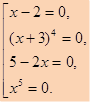 Известно, что произведение равно нулю, если хотя бы один из множителей равен нулю. Значит, решим совокупность уравнений х – 2 = 0; (х + 3)4 = 0;5 – 2х = 0; х5 = 0. Получим корни х = 2; х = – 3 чётной кратности, х = 2,5;х = 0 нечётной кратности.2. на числовой прямой отметим найденные нули, причём число х = – 3 отметим петелькой в силу его чётной кратности.Неравенство содержит нестрогий знак, значит, точки отметим закрашенными кружочками. Определим знак старшего коэффициента многочлена. Для этого определим знак произведения старших коэффициентов каждого множителя в соответствующей степени. Так как, нам не важно знать числовое значение такого произведения, то при положительном знаке можно поставить 1, а при отрицательном – 1. Важно помнить, что в произведении знак перед многочленом тоже необходимо учитывать. В нашем многочлене имеем произведение 1 · 1 · 14 · (– 1) · 15= – 1. Получили отрицательный результат, следовательно, в крайний правый промежуток числовой прямой надо поставить знак « – ». Далее знаки чередуем справа налево, как показано на чертеже.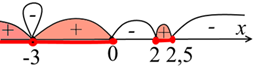 3. на числовой прямой выделим промежутки, содержащие знак « + », так как в неравенстве стоит знак больше или равно ( ≥). Точки выделенных промежутков и являются решением неравенства.Ответ: х принадлежит лучу меньше нуля (< 0) и отрезку от 2 до 2,5.Пример 2.Решить неравенство – (x + 1)х2 (4х + 3)3(4 - х)4 < 0РЕШЕНИЕ. Решим неравенство методом интервалов.1. найдём нули многочлена левой части неравенства.Для этого решим уравнение – (x + 1)х2(4х + 3)3(4 – х)4 = 0. 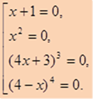 Известно, что произведение равно нулю, если хотя бы один из множителей равен нулю. Значит, решим совокупность уравнений х + 1 = 0; х2 = 0;(4х + 3)3 = 0; (4 - х)4 = 0. Получим корни х = – 1; х = 0 чётной кратности, х = – 0,75 нечётной кратности, х = 4 чётной кратности.2. на числовой прямой отметим найденные нули, причём числа х = 0 и х = 4 отметим петелькой в силу их чётной кратности. Неравенство содержит строгий знак, значит, точки отметим выколотыми кружочками. Определим знак старшего коэффициента многочлена. Для этого определим знак произведения старших коэффициентов каждого множителя в соответствующей степени. Так как, нам не важно знать числовое значение такого произведения, то при положительном знаке можно поставить 1, а при отрицательном – 1.Важно помнить, что в произведении знак перед многочленом тоже необходимо учитывать. В нашем многочлене имеем произведение – 1 · 1 · 12 · 13 · (–1)4 = – 1. Получили отрицательный результат, следовательно, в крайний правый промежуток числовой прямой надо поставить знак « – ». Далее знаки чередуем справа налево, как показано на чертеже.3. на числовой прямой выделим промежутки, содержащие знак « – », так как в неравенстве стоит знак меньше. Решением неравенства являются все числа из выделенных промежутков.Ответ: х принадлежит открытым лучам меньше – 1 и больше 4, а также интервалам от - 0,75 до нуля и от нуля до 4.Найти  область  определения  функции:Выражение  стоящее    под    знаком  корня  должно  быть  неотрицательным, поэтому   запишем  неравенствоD(f):        Дробь неотрицательна,  если   числитель  и  знаменатель  имеют    одинаковые  знаки,  поэтому  заменим  дробь произведением числителя  на  знаменатель(x2 - 4)(x2 -7x +12) 0Найдём  корни уравнения    (x2 - 4)(x2 -7x +12)0x2 - 4  =  0     или     x2  -7x  +12  =  0.  получим   x1  = 2;    x2 =  -2 ;     x3  =  3;   x4 =  4Отметим корни на  числовой прямой-----------------------------------------------------------------------------------                     -2                  2                  3                               4определяем  знаки  в  интервалах   и  записываем  ответ,  сделайте  это  самостоятельно,  такие  задания  мы  решали  в  феврале, когда  изучали  функции. Задания  для  решенияНайти  область  определения  функции.Y  ==Найти  область  определения  функции.Y  =Найти  область  определения  функции.Y  =Найти  область  определения  функции.Y  =Найти  область  определения  функции.Y =  Найти  область  определения  функции.Y  =Найти  область  определения  функции.Y  = Найти  область  определения  функции.Y  =Найти  область  определения  функции.Y =  Найти  область  определения  функции.Y  =